FRIENDS OF MAPLE GROVE CEMETERY, INC.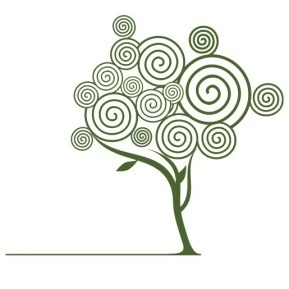 127-15 Kew Gardens RoadKew Gardens, NY 11415347 878 6613Email: info@friendsofmaplegrove.org     www.friendsofmaplegrove.orgThe Friends of Maple Grove Cemetery, Inc. is a not-for-profit, 501(c)(3) membership organization located in Kew Gardens, New York. The Friends of Maple Grove was created for the charitable purpose of increasing public knowledge and appreciation of the artistic, historical, horticultural and cultural resources of Maple Grove Cemetery. Within this framework, the Friends sponsor a variety of programs and activities throughout the year, while respecting the serenity of the environment and the privacy of families. SPONSOR a FRIENDS OF MAPLE GROVE PROGRAM, an EVENT or PROJECT Last name ___________________________ First name__________________________Organization/Business _____________________________________________________Address _________________________________________________________________________________	    (Street)				                   (City)	                          (State)                  (Zip Code)E-mail address________________________________________    Phone (     ) ________________________Cell Phone (     ) __________________________BENEFITS OF SPONSORSHIPCreate, Develop and Enhance Credibility- build trust and establish a rapport with your stakeholders. Being a sponsor will highlight you and your business. Name and logo will appear at events, on fliers, programs and potential newspaper advertisements, thus extending your reach into target communities. Community Involvement and Giving Back - getting involved with local events will be sending a message to the attendees that you are genuinely interested in providing support. Companies that show generosity for a cause will spark more human interest and appeal, as well as supporting and encouraging your employees to be involved with the community.Tax Deduction - The Friends of Maple Grove Cemetery, Inc. is a not-for-profit, 501(c)(3) membership organization.If your organization would like to sponsor a program, event or project please contact The Friends of Maple Grove by email at info@friendsofmaplegrove.org or by phone (347) 878- 6613 to discuss further details.Friends of Maple Grove Cemetery, Inc., 127-15 Kew Gardens Road, Kew Gardens, NY 11415 (Join Friends of Maple Grove online at our website: www.friendsofmaplegrove.org)